Образование и степени сравнения прилагательных1. Как называется прилагательное?a) Der Sommer in Europa ist warm, der Winter ist___________  .b) Ein Kleinwagen ist preiswert, ein Rennwagen ist__________  .c) Ein Quiz ist interessant, im Wartezimmer ist es ____________ .d) Der Clown ist lustig, Marcella ist  ______________.e) Am Tag ist es hell, in der Nacht ist es____________  .f) Mir geht es gut, aber Marc ist krank. Ihm geht es___________.  2. Какое прилагательное подходит?a) Dieter hat keine Arbeit. Er ist             b) Brit kann sich selbst nicht helfen. Sie istA     arbeitslos.                                         A   hilfsbereit.B      arbeitsam.                                        B    hilflos.C       bearbeitet.                                       C    hilfreich.c) Simon mögen alle. Er ist                     d) In dieser Creme ist kein Öl. Sie istA  verliebt.                                               A  ölig.B  beliebt.                                                 B  verölt.C  unbeliebt.                                             C  Ölfrei3. Образуйте сравнительную и превосходную степени прилагательных.a) Stuttgart ist groß, London ist größer , New York ist am größten.b) Bewegung ist gut, tägliche Bewegung ist _______ , Sport ist _______ .c) Der Feldberg ist hoch, die Zugspitze ist__________  , der K2 ist ___________ .d) Eine Säge ist laut, Straßenlärm ist____________  , Discomusik ist_____________  .e) Eine Konzertkarte ist teuer, ein Auto ist__________  , ein Haus ist _____________ .f) Ein Fahrrad ist schnell, ein Auto ist___________  , der ICE ist_______________  .4. Неправильные формы степеней сравнения. Какова правильная форма?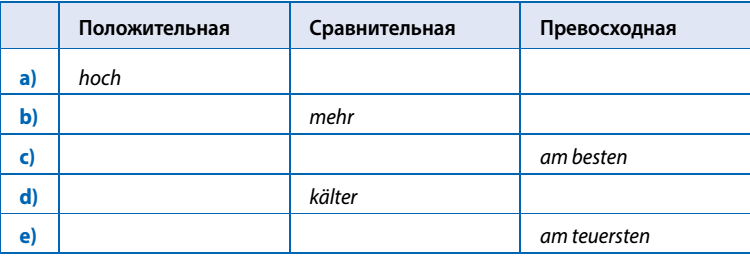 5. Сравните велосипеды при помощи предлогов wie или als. Дополните предложения.a) Dein neuer Wagen gefällt mir viel besser______  dein alter Wagen.b) Mein Motorrad ist fast so schnell_______  deins.c) Der Audi hat einen genauso starken Motor________  der Mercedes.d) Das Dieselfahrzeug verbraucht weniger Kraftstoff _________der Benziner.e) Es gibt keinen günstigeren Wagen _________ den meiner Schwester.f) Der kleine Opel kostet genauso viel Steuern____________  der kleine FordКлючи1. a) kalt    b) teuer    c) langweilig    d) traurig e) dunkel    f) schlecht2.a) Ab) Bc) Bd) C3.b)besser – am bestenc) höher – am höchstend) lauter – am lautestene) teurer – am teuerstenf) schneller – am schnellsten4.a) hoch – höher – am höchsten    b) viel – mehr – am meisten    c) gut – besser – am bestend) kalt – kälter – am kältesten    e) teuer – teurer – am teuersten5.a) als   b) wie    c) wie    d) als    e) als    f) wieСписок использованной литературыХаусшильд Альке X26 Немецкий язык. 250 грамматических упражнений. / Перевод с немецкого К. Шевякова – М.: Живой язык, 2017. – 176 с.